ПроектД. Ющука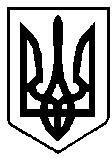 ВАРАСЬКА МІСЬКА РАДАВИКОНАВЧИЙ КОМІТЕТВАРАСЬКОЇ МІСЬКОЇ РАДИ                   Р І Ш Е Н Н Я                            11 лютого  2022  року	                                             	№4310-ПРВ-65-08Про встановлення тарифів на послуги з поводження з побутовими відходами (вивезення ) для КП «УК «ЖКС» ВМР 	Розглянувши розрахунки КП «УК «ЖКС» ВМР, подані  листом  від 11.01.2022 року №7, відповідно до постанови Кабінету Міністрів України від 26 липня 2006 року №1010 «Про затвердження Порядку формування тарифів на послуги з  поводження з побутовими відходами», наказу Міністерства регіонального розвитку, будівництва та житлово-комунального господарства України від 12 вересня 2018 №239  «Порядок розгляду органами місцевого самоврядування розрахунків тарифів на теплову енергію, її виробництво, транспортування та постачання, а також розрахунків тарифів на комунальні послуги, поданих для їх встановлення», керуючись пунктом 2 частини 3 статті 4, частиною 1 статті 10 Закону України  «Про житлово-комунальні послуги», підпунктом 2 пункту «а» статті 28 Закону України «Про місцеве самоврядування в Україні», з метою приведення тарифів на комунальні послуги у відповідність до економічно обґрунтованого розміру, забезпечення стабільного вивезення твердих побутових відходів, виконавчий комітет Вараської міської радиВ И Р І Ш И В :	 1. Встановити тарифи на послуги з поводження з побутовими відходами (вивезення) у місті Вараш для КП «УК «ЖКС» ВМР  з 01.03.2022 року:на території №2 (мікрорайон Вараш, майдан Незалежності, вулиця Лесі Українки)  згідно з додатком 1 і структурою тарифу згідно з додатком 2;на території №3 (мікрорайон Будівельників, вулиця Енергетиків, вулиця Правика, вулиця Кібенка, вулиця Ринкова) згідно з додатком 3 і структурою тарифу згідно з додатком 4.2. Визнати таким, що втратило чинність рішення виконавчого комітету Вараскої міської ради від 23.02.2021 року № 41 « Про встановлення тарифу на послугу з поводження з побутовими відходами (вивезення  ) для комунального підприємства «Управляюча компанія «Житлокомунсервіс» Вараської міської ради».3. Контроль за виконанням рішення покласти на заступника міського голови з питань діяльності виконавчих органів ради Ігоря  ВОСКОБОЙНИКА.Міський  голова                                                                  Олександр МЕНЗУЛДодаток 1до рішення виконавчого комітету11 лютого 2022 року №4310-ПРВ-65-08Тарифи на послуги з поводження з побутовими відходами (вивезення  ТПВ) для КП « УК «ЖКС» ВМР на території №2 (мікрорайон Вараш, майдан Незалежності, вулиця Лесі Українки) Керуючий справами                                                        виконавчого комітету                                                     Сергій ДЕНЕГА Додаток 2до рішення виконавчого комітету11 лютого 2022 року №4310-ПРВ-65-08Структура тарифів на послуги з поводження з побутовими відходами (вивезення  ТПВ) для КП «УК  «ЖКС» ВМР на території №2 (мікрорайон Вараш, майдан Незалежності, вулиця Лесі Українки)  Керуючий справами                                                        виконавчого комітету                                                      Сергій ДЕНЕГА Додаток 3до рішення виконавчого комітету11 лютого 2022 року № 4310-ПРВ-65-08Тарифи на послуги з поводження з побутовими відходами (вивезення  ТПВ) для КП «УК «ЖКС» ВМР на території №3 (мікрорайон Будівельників, вулиця Енергетиків, вулиця Правика, вулиця Кібенка, вулиця Ринкова) Керуючий справами                                                        виконавчого комітету                                                 Сергій ДЕНЕГА Додаток 4до рішення виконавчого комітету11 лютого 2022 року № 4310-ПРВ-65-08Структура тарифів на послуги з поводження з побутовими відходами (вивезення  ТПВ) для КП «УК «ЖКС» ВМР на території №3 (мікрорайон Будівельників, вулиця Енергетиків, вулиця Правика, вулиця Кібенка, вулиця Ринкова) Керуючий справами                                                        виконавчого комітету                                                            Сергій ДЕНЕГА№з\пНайменування комунальної послугиОдиниця виміруТариф з ПДВ(грн.)1Вивезення  ТПВ для КП «УК «ЖКС» ВМР на території №2 (мікрорайон Вараш, майдан Незалежності, вулиця Лесі Українки) м³204,06№п/пПоказники№п/пПоказникиОдин. виміруПлановівитратиПлановий тариф1Виробнича собівартісь, у тому числі:грн2499493,78127,941.1 Прямі матеріальні витрати, у т.ч.грн962400,8049,261.1.1витрати на паливо-мастильні матеріали грн 866548,0044,361.1.2 витрати  на запасні частини грн 82 584,004,231.1.3 Інші прямі матеріальні витрати грн 13268,800,681.2Прямі витратина оплату праці грн 819362,9841,941.3 Інші прямі витрати грн 150000,007,681.4Загальновиробничі витрати грн 567730,0029,062Адміністративні витратигрн419687,0021,483Витрати на збутгрн100941,005,174Повна  собівартість грн 3020121,78154,595Плановий прибуток  (10 %) грн 302012,1515,466Вартість послуги з вивезення ТПВ за відповідним тарифомгрн3322133,96170,057Річний об'єм твердих побутових відходів на території №2м319536,08Тариф на послугу з вивезення ТПВ на територію №2, м. Вараш (без ПДВ)грн 170,05ПДВ грн 34,019Тариф на послугу з вивезення ТПВ на територію №2, м. Вараш  (з ПДВ)грн 204,06№з\пНайменування комунальної послугиОдиниця виміруТариф з ПДВ(грн.)1Вивезення  ТПВ для КП «УК  «ЖКС» ВМР на території №3 (мікрорайон Будівельників, вулиця Енергетиків, вулиця Правика, вулиця Кібенка, вулиця Ринкова) м³206,32№ п/пПоказники№ п/пПоказникиОдин. виміруПланові витрати Плановий тариф 1Виробнича собівартість, у тому числі:грн3302396,90124,341.1Прямі матеріальні витрати, у т.ч.грн1327393,10   49,981.1.1 витрати на паливо-мастильні матеріали грн 1234924,30   46,501.1.2витрати на запасні частини грн    79200,00   2,981.1.3Інші прямі матеріальні витрати грн    13268,80   0,501.2Прямі витрати на оплату праці грн   1146027,80   43,151.3 Інши прямі витрати грн 230000,008,661.4 Загальновиробничі витрати грн     598976,00   22,552 Адміністративні витрати грн    455337,00   17,143 Витрати на збут грн     393667,00   14,824Повна собівартістьгрн4151400,90156,305Плановий прибуток  (10%) грн     415140,09   15,636Вартість послуги з вивезення ТПВ за відповідним тарифомгрн4566540,99171,937Річний об'єм твердих побутових відходів  на території №3м3265608Тариф на послугу з вивезення ТПВ на територію №3, м. Вараш (без ПДВ) грн 171,93ПДВ грн 34,399 Тариф на послугу з вивезення ТПВ на територію №3, м. Вараш (з ПДВ)грн 206,32